Печія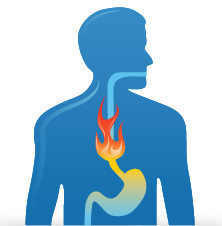 Печія - це відчуття печіння за грудиною, що виникає в результаті закидання кислого шлункового вмісту в стравохід. Кожен день печією страждають приблизно 10% населення світу і майже 50% вагітних жінок; 30-60% населення планети відчувають такий дискомфорт час від часу.Причинами частої печії можуть бути:Причини епізодичних нападів печії:Фаст-фуд.Підйом важких предметів.Носіння тісного одягу.Нахили або сон відразу після їди.Деякі лікарські засоби (аспірин, ібупрофен, тетрациклін, нітрати та ін.).Додаткова інформаціяПри захворюваннях шлунково-кишкового тракту, окрім печії, хворих можуть турбувати болі в животі, нудота, здуття кишківника, відрижка.При постійному потраплянні кислого вмісту шлунку в стравохід нерідко відзначаються осиплість голосу і сухий кашель (при відсутності інших симптомів застуди).Засобами «швидкої допомоги» при печії є антацидні засоби.Класифікація антацидних засобів:  - Антацидні засоби, що всмоктуютьсяМістять в складі гідрокарбонат натрію, карбонат кальцію, карбонат магнію, оксид магнію. Приклади: Ренні, РемМакс-КВ, Гавіскон.Плюси:Починають діяти дуже швидко, і протягом декількох хвилин знімають печію.Мінуси:Викликають феномен кислотного рикошету, тобто стимулюють вироблення соляної кислоти і провокують нові напади печії.Діють швидко, але короткочасно.При тривалому прийомі змінюють кислотно-лужний баланс в організмі, що може викликати головні болі, нудоту, блювоту, м'язову слабкість, депресію тощо.З огляду на все вище сказане, оптимально рекомендувати їх при епізодичній печії. - Антацидні засоби, що не всмоктуютьсяМістять гідроокис алюмінію, фосфат алюмінію, гідроокис магнію. Приклади: Альмагель, Маалокс, Гастал, Фосфалюгель і ін.Плюси:Діють триваліше, приймаються рідше.Не викликають феномен кислотного рикошету.Мінуси:Починають діяти пізніше.Можуть викликати запори або діарею.Впливають на фосфорно-кальцієвий обмін, що особливо небажано при лікуванні дітей і літніх людей.Виняток становить Фосфалюгель, в якому вже є фосфор, тому він може застосовуватися дітьми з народження, вагітними і годуючими жінками.Важливо:Антацидні засоби зменшують всмоктування інших препаратів, тому між їх прийомом потрібно робити перерву не менше 2 годин.Антациди з алюмінієм краще підходять при печії, пов'язаною з підвищеною кислотністю шлунку (виразковій хворобі, гіперацидному гастриті), тому що алюміній чинить обволікаючу і цитопротекторну дію за рахунок стимулювання синтезу простагландинів, що пригнічують вироблення соляної кислоти.Питання до покупців і алгоритм рекомендацій антацидного препаратуВажливо: суспензія - оптимальна форма використання при печії, тому що вона рівномірно розподіляється по пошкодженій поверхні стравоходу.Але якщо клієнт вважає за краще таблетки, скажіть йому, що для максимального ефекту необхідно їх ретельно розжовувати.Що можна рекомендувати? Комплексний продаж ліків при печіїNB! препарати-пріоритети відмічені жирним шрифтом!!!Альмагель - пріоритетний ЛЗФосфалюгель – непріоритетний ЛЗКомплексна фармакотерапія гастриту(курс лікування 7 днів) та НР-асоційованої виразки шлунку(курс лікування 14 днів)(згідно стандартів медичного обслуговування)Комплексна фармакотерапія неасоційованної з НР виразки шлунку(згідно стандартів медичного обслуговування)Комплексна фармакотерапія гастроезофагеальної рефлюксної хвороби(згідно стандартів медичного обслуговування)Деякі ЛЗ, які використовуються для зняття симптому печії у комплексах лікування таких захворювань як: гастрит, гастродуоденіт, виразкова хвороба, гастроезофагеальна рефлюксна хвороба та ін.NB! препарати-пріоритети відмічені жирним шрифтом!!!Альмагель - пріоритетний ЛЗФосфалюгель – непріоритетний ЛЗІнші поради покупцеві, страждаючому печією:Останній прийом їжі повинен бути не пізніше 2 годин перед сном. Не лягайте відразу після їжі.Не займайтеся фізичною працею відразу після прийому їжі.Подушка повинна бути трохи припіднятою.Уникайте жирної, гострої, маринованої їжі, кави, міцного чаю, шоколаду, томатів, алкоголю, газованих напоїв.Якщо курите, постарайтеся кинути. Куріння провокує печію.Вимагають консультації лікаря:Регулярна печія.Ситуація, коли печія супроводжується вираженими болями за грудиною, порушенням ковтання.Відгуки клієнтів про застосування деяких антацидних ЛЗ:Відгук 1. МаалоксЯ бы отметила, что данный препарат отлично подходит в комплексе с основным лечением, которое вам прописали врачи, а не вы сами по старенькому рецепту!Изначально ищите первопричину возникшей болезни! От раза к разу, просто притуплять маалоксом симптомы не стоит. Сама страдаю хроническим гастритом с детства, поэтому пришлось столкнуться с немалым количеством подобного рода препаратов, но вот именно маалокс у меня прижился. Я как правило покупаю в жидком виде пакетики, но вот в последний раз покупала таблетки. Какой именно предпочесть, выбор сугубо ваш, скажу только, что в жидком виде лекарство действует побыстрее.Почему именно маалокс?ОБВОЛАКИВАЕТ маалокс стенки желудка отлично, потому наша слизистая будет страдать меньше. При наличии гастрита, не важно каком, это просто необходимо (как показала моя практика)!ИЗЖОГУ устраняет на отлично.ОБЕЗБОЛИВАЕТ конечно, но при острой боли не спасёт, здесь лично я спасаюсь но-шпой, поэтому совсем уж в экстренном случае сильно на него не стоит рассчитывать.В целом препарат рекомендую, поскольку спасаюсь им у же давно.Відгук 2. МаалоксВо время беременности меня мучила изжога в третьем триместре. Я сначала ела дробно. Потом стала есть только в первой половине дня. Бесполезно. Изжога меня вообще не оставляла в покое. Пила соду, растворенную в воде. Не помогло. Врач сказала, что происходит это из-за того, что матка давит на желудок и у него не достаточно сомкнуты сфинктеры. От этого желудочный сок вбрасывается в пищевод. Мне все понятно, но как с этим было жить? Особенно, когда уже срок большой, все начинает раздражать))), особенно, изжога перед сном. Разжевывала таблетки в крайних случаях. Когда уже терпеть не могла совсем. Таблетки разжевываются легко. На вкус- не противные. Не конфеты конечно, но все же... Слегка сладковатые, с мятным еле уловимым привкусом. Таблетка не растворяется в воде, она при пережевывании превращается в суспензию. Проглатывая - ощущала облегчение сразу. Буквально через три секунды, как только "Маалокс" доходил до того места, откуда, по словам врача, происходит выброс желудочного сока, мне сразу становилось легче. По крайней мере, можно было спать ночью без дискомфорта. Відгук 3. ГавісконВо время беременности я очень сильно страдала от изжоги, и мне, действительно, очень помогла суспензия Гевискон Форте, которую я принимала по рекомендации своего врача. Принимать нужно после приема пищи, то есть не тогда, когда изжога вас настигла, а для ее предотвращения. Суспензия очень удобна в применении, ее не нужно разводить, она уже готова, только вскрыть пакетик и выпить (удобно брать с собой). Густая, белого цвета, довольно приятный мятный вкус. Можно применять не только при изжоге, но и при ощущении тяжести в желудке и кислой отрыжке.Відгук 4. ГавісконИзжога появляется часто у многих людей. У меня некоторое время изжога появлялась буквально через день. Никаких средств от изжоги мне известно не было, потому в аптеке спросил то что непрерывно транслировалось в мой мозг с экрана телевизора - Gaviscon.Купил сразу несколько пакетиков средства, учитывая частоту появления изжоги.Сам пакетик удобен, его можно носить с собой в кармане либо в барсетке и не волноваться что средство прольется. Открывать его так же удобно как и все современные пакеты.Использовал только один пакетик средства. Вкус мятный, как и написано на пакетике, и вообще гадость редкая. Глотнул с трудом, но результат появился в течении минуты.Удивительно, но одного приема хватило что бы забыть об изжоге надолго, настолько на долго, что у остальных пакетиков вышел срок годности.Відгук 5. РенніУ моего папы рефлюкс - эзофагит, тот кто знаком с этим диагнозом знает как часто он сопровождается мучительной изжогой. Мой папа старается не есть поздно, не ест жирную пищу, не курит, но тем не менее когда ложится спать и принимает горизонтальное положение то через некоторое время просыпается от изжоги. Происходит это настолько часто что он уже успел перепробовать множество лекарств и остановил свой выбор на препарате Ренни. Принимает папа этот препарат довольно долго, помогает он быстро, никаких побочных за все время приёма не было, в общем его действием папа вполне доволен, препарат выполняет свою задачу на сто процентов, поэтому рекомендую.Відгук 6. РенніНе сказать, что у меня часто бывает изжога, но даже на те редкие случаи, когда она все-таки случается для этого надо иметь в аптечке какое-то средство. Ведь это может случиться в тот момент, когда аптеки уже закрыты. Или просто не захочешь никуда идти. Для этого у меня всегда в аптечке имеется средство от изжоги Ренни. Лично мне это средство помогает, изжогу снимает. Пользуюсь им давно и всем советую.При современном ускоренном ритме жизни и неправильном питании, кто из нас не сталкивается с проблемами желудка! Невозможно заранее предугадать, как поведёт себя желудок от принятой пищи где-нибудь в общепите или на ходу. Изжога зачастую становится нашим постоянным спутником, а ведь это первый признак более серьёзных и опасных заболеваний, таких как гастрит и язва.Відгук 7. Альмагель НеоИ мне, как и практически всем людям, частенько приходится питаться на ходу и есть то, что совсем не полезно, но зато быстро. К тому же я человек весьма болезненный, принимаю по жизни много лекарств от различных хронических заболеваний. А не так давно после приёма курса антибиотиков с желудком стало твориться вообще неладное, и в первую очередь проявилась страшнейшая изжога, просто до тошноты.О препарате Альмагель знаю давно и раньше часто им пользовалась, но потом как-то перешла на Фосфалюгель, которого вдруг не оказалось в аптеке тогда, когда он был необходим. Там предложили купить препарат Actavis Альмагель Нео, очень его хвалили и я решила купить, не бегать по аптекам в поисках привычного препарата.Альмагель Нео на вкус мне не очень понравился, резковат по сравнению с фосфалюгелем, язык щипет от него, но привкус апельсинчика довольно приятный. Но препарат оказался весьма эффективным: изжога прошла просто мгновенно. Принимала Альмагель ежедневно после еды по две мерной ложечки суспензии дважды в день, бутылочки средства хватило на неделю, за это время изжога полностью прошла. Но на всякий случай купила ещё бутылочку Альмагеля. Цена, я считаю, очень приемлема для такого эффективного и быстродействующего средства.Відгук 8. Альмагель НеоЯ, как и многие в нашем мире страдаю гастритом. Нужно регулярно придерживаться диеты, но в наше время это очень сложно.В периоды обострения, спасаюсь "Алмагелем". Когда-то давно мне его назначил врач- гастроэнтеролог. Единственный минус- после приёма"Алмагеля" нельзя пить воду, консистенция его вязкая и запить очень хочется.Мне это средство помогает очень хорошо в комплексе и обязательно при строгой диете.Причини печіїДодаткова інформаціяГрижа стравохідного отвору діафрагми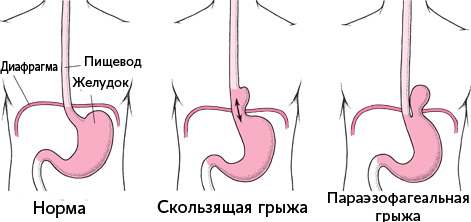 Захворювання шлунково-кишкового тракту такі як: гастрит, гастродуоденіт, виразкова хвороба…- симптоми гастриту: тяжкість, а іноді і біль шлунку; відрижка повітрям, кислим, їжею; печія; нудота; відчуття гіркоти у роті; зниження апетиту; метеоризм; язик покривається білим або жовтим слизом;- симптоми гастродуоденіту: печія; відрижка повітрям, кислим; нудота; запори. Частіше переважає больовий синдром;- симптоми виразкової хвороби: біль (частіше ниючий) через 0,5-1,5 години після прийому їжі; блювота; зниження апетиту до анорексії; нудота; печія.Гастроезофагеальна рефлюксна хвороба- симптоми ГЕРХ: печія та відрижка кислим (регургітація). Пацієнти, в яких симптоми з'являються з частотою 2 рази на тиждень протягом 4-8 тижнів та більше, повинні розглядатись як ті, що мають ГЕРХ.ВагітністьПечія виникає під час вагітності тому, що м'язовий сфінктер, розташований між стравоходом і шлунком, розслабляється під дією гормону прогестерону, вироблення якого під час вагітності може коливатися від 12-172 нмоль/л.Зайва вагаСтравохід від шлунку відділяє м'язовий сфінктер. Коли ми їмо, сфінктер розслабляється, пропускає їжу в шлунок і закривається. При неправильній роботі сфінктера (яка може виникнути внаслідок того, що надлишок жиру тисне на шлунок) вміст шлункового соку потрапляє на стінки стравоходу, викликаючи печію.Вікове ослаблення м'язового тонусу сфінктера стравоходу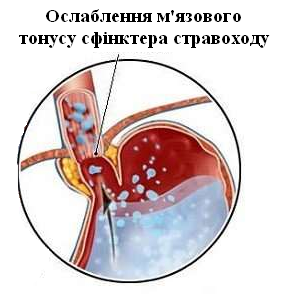 КурінняТютюновий дим є потужним подразником слизових оболонок і нервових закінчень органів травлення. Особливо сильний вплив на сфінктер стравоходу чинить нікотин, так як від останнього слабшає і не може скорочуватися в повній мірі сфінктер стравоходуПитанняРекомендаціяДодатковоЯк часто турбує печія?Якщо часто: запропонуйте велику упаковку суспензії або таблеток.Ви обстежувалися?Якщо ні, поясніть, що печію терпіти не можна, оскільки це призводить до запалення стравоходу, виразки стравоходу. І тоді лікування вже буде довгим і більш дорогим.Тому потрібно звернутися до лікаря, щоб пройти обстеження.Як часто турбує печія?Якщо рідко: запропонуйте невелику упаковку таблеток або разові пакетики антацидного препарату.Чи є запор або схильність до діареї?При схильності до запорів запропонуйте антациди, що всмоктуються: Ренні, Гавіскон.При схильності до діареї - антацид з алюмінієм або антациди, що всмоктуються. Якщо стул в нормі – будь-який антацидний препарат.Відрижка, здуття живота турбують?Якщо так, запропонуйте препарат з симетиконом:Алмагель Нео.Цукрового діабету немає?Якщо є, запропонуйте таблетки без цукру (Ренні б/цукру) або дозволені до застосування діабетикам.Які-небудь ще препарати приймаєте?Якщо так, то проміжок між прийомом антацидів і іншим препаратом повинен становити не менше 2 годин.Антацидний ЛЗДіяДопомагають швидко позбутися від печії Антацидний ЛЗЛПАльмагель Нео(14); Маалокс(15); Гавіскон(12); Ренні(15), Реммакс-КВ(15); Фосфалюгель(+)Інгібітор протонної помпи___Інгібітор протонної помпи рекомендується при регулярній печії. Але ІПП не є засобом швидкої допомоги, тому що пригнічують протонні помпи поступово. Тільки з 5-7 дня ІПП може повністю купувати печію. Тому протягом перших 5 днів знімати печію буде антацидний препарат, який потім можна відмінити і залишити тільки ІПП.ДіяІнгібують секрецію соляної кислоти у шлунку блокуючи кінцевий етап вироблення соляної кислоти. Інгібітор протонної помпи___Інгібітор протонної помпи рекомендується при регулярній печії. Але ІПП не є засобом швидкої допомоги, тому що пригнічують протонні помпи поступово. Тільки з 5-7 дня ІПП може повністю купувати печію. Тому протягом перших 5 днів знімати печію буде антацидний препарат, який потім можна відмінити і залишити тільки ІПП.ЛПКонтролок, Омепразол-КМП, Езолонг, Лансопрол, Лімзер, РабімакПрокінетикДіяВідновлюють моторну функцію шлунку, прискорюють спорожнення кишківника і попереджає рефлюкс (закидання їжі в стравохід).ПрокінетикЛПДомперидон(12): Мотилиум, Моторикс, Моторикум, Домрид, Домрид сусп(0)Лужна мінеральна вода___Бажано віддавати перевагу негазованим лужним мінеральним водамДіяГідрокарбонатні (лужні) мінеральні води сприяють нейтралізації ph шлункового сокуЛужна мінеральна вода___Бажано віддавати перевагу негазованим лужним мінеральним водамВодиЛужанська, Боржомі, Поляна квасоваСпазмолітик___Спазмолітики є препаратами першого вибору у гастроентерології для зняття болів у животі слабкої та середньої інтенсивності.ДіяДопомагають зняти біль, пов’язаний зі спазмами шлунку та кишківника Спазмолітик___Спазмолітики є препаратами першого вибору у гастроентерології для зняття болів у животі слабкої та середньої інтенсивності.ЛПРіабал сироп(0), Но-шпа(6), Дротаверин 0,02(3), Спазмалгон(15), Меверін(10), Мовеспазм(12)Варіанти потрійної терапіїПри неефективності потрійної терапії квадротерапія Схема 1.Де-нол дітям до 12 років 120х3 мг/добу, старше 12 років - 240х3 мг/добу. Кларитроміцин 250 мг 2 рази на добу.Амоксицилін (флемоксин) по 250-500 мг 2 рази на день.Схема 2.Де-нол по 120-240 мг 3 рази на день.Метронідазол по 250-500 мг 2 рази на день.Амоксицилін (флемоксин) по 250-500 мг 2 рази на день.Схема 3(квадротерапія).Де-нол по 120-240 мг 3 рази на день.Амоксицилін (флемоксин) по 250-500 мг 2 рази на день.Кларитроміцин (клацид) по 250 мг 2 рази на день.Метронідазол по 250-500 мг 2 рази на день (або фуразолідон).Додатково до кожної із схем при лікуванні гастриту призначаються: Гастроцитопротектори, Антациди, М-холіноблокаториДодатково до квадротерапії при лікуванні НР-асоційованої виразки шлунку призначаються: ІППДодатково до кожної із схем при лікуванні гастриту призначаються: Гастроцитопротектори, Антациди, М-холіноблокаториДодатково до квадротерапії при лікуванні НР-асоційованої виразки шлунку призначаються: ІПП1. Стіл № 5п на протязі 5-7 днів.2. Антисекреторні препарати: Н2-блокатори гістамінових рецепторів (4-6 тижнів) або антациди(4-6 тижнів).3. Блокатори протонового насосу – протягом 7-10 днів.4. Незалежно від етіології виразки при наявності рефлюксів – прокінетики, спазмолітики (антихолінергічні засоби, гангліоблокатори).5. Колоїдний субстрат вісмуту 120 мг 3 рази на день 2-4 тижні.6. Цитопротектори (Смекта) при початку епіталізації виразкиГЕРХ І ступеня: антациди; прокінетики. Курс лікування 10-14 діб. Доцільно повторити курс лікування через 1 міс.ГЕРХ 2 ступеня: Антациди перші 5 днів; блокатори Н2-гістамінорецепторів або ІПП; прокінетики. Курс лік. 3-4 тижня.ГЕРХ 3-4 ступеня: прокінетики, ІПП та цитопротекториНазва ЛПСкладПриміткаДітиАнтацидні ЛЗАнтацидні ЛЗАнтацидні ЛЗАнтацидні ЛЗАльмагель Нео магнію гідроксид, алюмінію гідроксид, симетиконЧинить тривалу антацидну дію, виявляє м'який проносний ефект, успішно усуває запори та знижує метеоризм у хворих із виразкою шлунку.Препарат застосовувати самостійно або у комбінації з іншими лікарськими засобами при: гастриті та дуоденіті; виразці шлунку та дванадцятипалої кишки; ерозіях шлунку та дванадцятипалої кишки; ГЕРХ; дуоденогастральному рефлюксі; функціональній диспепсії; метеоризмі, дискомфорті внаслідок підвищеного газоутворення.Застосування у період вагітності або годування груддю: дозволено, якщо користь для матері переважає можливий ризик14Альмагель А магнію гідроксид, алюмінію гідроксид, бензокаїнЧинить тривалу антацидну дію, виявляє м'який проносний ефект, успішно усуває запори у хворих із виразкою шлунку. Проявляють деяку цитопротективну дію на слизову оболонку шлунку. проявляє виражену в’яжучу і протизапальну дію. Бензокаїн спричиняє місцеву знеболювальну дію при наявності вираженого больового синдрому.Показання: нетривале симптоматичне лікування запальних та ерозивних уражень, які супроводжуються печією, дискомфортом, болем, нудотою, блюванням; при гострих або хронічних запальних процесах або інших порушеннях слизових оболонок стравоходу, шлунка або дванадцятипалої кишки.Застосування у період вагітності або годування груддю: застосування протипоказане.-Альмагель алюмінію гідроксид, магнію гідроксидЧинить тривалу антацидну дію, виявляє м'який проносний ефект, успішно усуває запори у хворих із виразкою шлунку. Проявляє деяку цитопротективну дію на слизову оболонку шлунку. проявляє виражену в’яжучу і протизапальну дію.Показання: захворювання, які супроводжуються підвищеною кислотністю шлункового соку – езофагіти, грижа стравоходного отвору діафрагми, (ГЕРХ), гострий і хронічний гастрит, гастродуоденіт, виразкова хвороба шлунку і дванадцятипалої кишки. Профілактично для зменшення подразнювальної та ульцерогенної дії (наприклад кортикостероїдів, НПЗЗ) на слизову оболонку стравоходу, шлунку і дванадцятипалої кишки.Застосування у період вагітності або годування груддю: дозволено, якщо користь для матері переважає можливий ризик10Маалокс алюмінію гідроксид та магнію гідроксидЗабезпечує виражену кислотонейтралізуючу здатність і протективний ефект.Показання:Лікування печії та кислотної регургітації у дорослих і дітей віком від 15 років.Застосування у період вагітності: дозволено, якщо користь для матері переважає можливий ризикЗастосування у період годування груддю: дозволено.15Гавіскон натрію альгінат, кальцію карбонат, натрію гідрокарбонатЧинить адсорбуючу та обволікаючу дії. Після прийому швидко реагує з шлунковою кислотою, утворюючи масу з гелю альгінової кислоти, яка має майже нейтральне значення рН та покриває поверхню вмісту шлунку, ефективно запобігаює проявам гастроезофагеального рефлюксу. У серйозних випадках шар гелю, передуючи вмісту шлунку, піднімається до стравоходу та запобігає його подразненню. Показання: лікування симптомів гастроезофагеального рефлюксу, пов’язаних з кислотністю вмісту шлунку, що закидається в стравохід, таких як кисла відрижка, печія, розлад травлення, наприклад після приймання їжі або під час вагітності.Застосування у період вагітності або годування груддю: дозволено до застосування.12Ренні, Реммакс-КВ кальцію карбонат, магнію карбонатЧинить тривалу та сильну активність у нейтралізації кислоти шлунку. У здорових осіб початок нейтралізації швидкий. Призначення 2 таблеток лікарського засобу натще призводить до підвищення рН більш ніж на 1 одиницю протягом 5 хвилин та значного підвищення рН вмісту шлунку вище базової лінії рН, яке досягається протягом 2 хвилин.Показання: для полегшення симптомів, пов’язаних з підвищеною кислотністю шлункового соку (наприклад, печія, шлунково-стравохідний рефлюкс), що призводять до порушення травлення та диспепсії.Застосування у період вагітності або годування груддю: у рекомендованих дозах при застосуванні до 1 тижня - ЛЗ є безпечним15Печаєвські табл. від печії магнію і кальцію карбонат, магнію стеарат, рафінадБАД - приймається з метою зниження кислотності шлунку при печії. Слугує для організму джерелом магнію і кальцію.Фосфалюгель алюмінію фосфатЧинить кислотонейтралізуючу, обволікаючу, адсорбуючу, цитопротекторну дії. Знижує протеолітичну активність пепсину, зв’язує жовчні кислоти та лізолецитин. Нейтралізує тільки надлишок соляної кислоти, зберігає фізіологічні умови травлення та не призводить до вторинної гіперсекреції шлункового соку. Антацидна дія препарату проявляється швидко. Міцели алюмінію фосфату обволікають слизову оболонку однорідним шаром, захищають її від дії агресивних факторів та сприяють регенерації.Показання: як монотерапія при: виразковій хворобі шлунку та дванадцятипалої кишки; гострому гастриті, хронічному гастриті з нормальною або підвищеною секреторною функцією шлунку; грижі стравохідного отвору діафрагми, ГЕРХ (у т.ч. при рефлюкс-езофагіті), дуоденогастральному рефлюксі; функціональній диспепсії; функціональній діареї; ШКТ розладах, дискомфорті та болю в епігастрії, печії, кислій відрижці, метеоризмі, які виникають у результаті недотримання дієти, надмірного вживання кави, нікотину, алкоголю.Застосування у період вагітності: дозволено для періодичного застосування у ІІІ триместрі вагітностіЗастосування у період годування груддю: профіль безпеки не встановлений +СмектаДіосмектитДіосмектит – це подвійний силікат алюмінію та магнію. Дія препарату спрямована на нормалізацію слизового бар'єру шлунку. За рахунок того, що якість і кількість слизу збільшується, знижується негативний вплив соляної кислоти на стінки шлунку, що є основною причиною появи печії. Також створює захисну плівку на стравоході та органах ШКТ при цьому значно зменшуються симптоми печії.Застосування у період годування груддю: застосування протягом вагітності передбачене лише в разі необхідностіз 1 міс.ІППІППІППІППКонтролок, Золопент, Зованта, Проксиум, Паноцид, Пантекс, Пульцет пантопразолІнгібує секрецію соляної кислоти у шлунку блокуючи кінцевий етап вироблення соляної кислоти. Збільшує секрецію гастрину, забезпечуючи тим самим захист слизової від впливу соляної кислоти і пепсину. Гастрин гальмує спорожнення шлунку, що забезпечує достатню для перетравлення їжі тривалість впливу соляної кислоти і пепсину на харчову грудку. Більшість пацієнтів звільняються від симптомів протягом 2 тижнів.Показання: симптоматичне лікування ГЕРХ. Тривале лікування та профілактика рецидивів рефлюкс-езофагіту. Профілактика утворення виразки шлунку та дванадцятипалої кишки, спричиненої прийомом НПЗЗ у пацієнтів, які повинні застосовувати НПЗЗ протягом тривалого часу.Застосування у період вагітності або годування груддю: застосування слід уникати.18Омепразол-КМП, Оменаксомепразол,Чинить противиразкову, цитопротекторну дії. Антисекреторний ефект після прийому омепразолу розвивається дуже швидко протягом першої години та зберігається протягом доби. Омепразол завдяки своїй високій ліпофільності легко проникає у парієтальні клітини шлунку, концентрується в них і чинить цитопротекторну дію. Інгібуючий ефект наростає у перші 4 дні прийому.Показання: функціональна диспепсія, рефлюкс-езофагіт, уповільнена евакуація вмісту шлунку та гастропарез.Застосування у період вагітності: дозволено, якщо користь для матері переважає можливий ризикЗастосування у період годування груддю: застосування протипоказане.12ЕзолонгезомепразолЕзомепразол є S-ізомером омепразолу, який знижує секрецію шлункового соку завдяки специфічно направленому механізму дії. R- та S-ізомери омепразолу мають однакову фармакодинамічну активність. Застосовуючи ЛЗ 1 раз на добу протягом 5 днів середній пік викиду кислоти знижується на 90 % Показання: ГЕРХ (довготривале лікування з метою запобігання рецидиву); симптоматичне лікування ГЕРХ. У комбінації з антибактеріальними засобами для лікування виразки дванадцятипалої кишки, пов'язаної з H.pylori; Лікування та профілактика виразок, спричинених тривалим застосуванням НПЗЗ. Застосування у період вагітності або годування груддю: дозволено з обережністю12Лансопрол, ЛанцероллансопразолПригнічує кінцеву стадію утворення кислоти шлункового соку, зменшує кількість і кислотність шлункового соку, внаслідок чого знижується шкідливий вплив шлункового соку на слизову оболонку. Навіть разова доза 30 мг лансопразолу пригнічує секрецію кислоти шлункового соку на 70-90 %. Початок дії спостерігається протягом 1-2 годин і триває доби.Показання: доброякісна пептична виразка шлунку та дванадцятипалої кишки, ГЕРХ; для ерадикації H.pylori (у комбінації з антибіотиками).Застосування у період вагітності або годування груддю: застосування протипоказане.-Лімзер, Омез Домепразол, домперидонЧинить противиразкову, цитопротекторну, протиблювальну дії. Заспокоює гикавку та усуває нудоту. Антисекреторний ефект після прийому розвивається дуже швидко протягом першої години та зберігається протягом доби. Інгібуючий ефект наростає у перші 4 дні прийому.Показання: функціональна диспепсія, рефлюкс-езофагіт, уповільнена евакуація вмісту шлунку та гастропарез.Застосування у період вагітності або годування груддю: застосування протипоказане.-Рабімак рабепразолІнгібує секрецію соляної кислоти у шлунку блокуючи кінцевий етап вироблення соляної кислоти. Ефект є дозозалежним та призводить до інгібування як базального, так і стимульованого виділення кислоти, незалежно від подразника. Ефект пригнічення базальної функції та стимулювання їжею секреції кислоти через 23 години після прийому першої дози рабепразолу становив 69 та 82 % відповідно, а тривалість цього ефекту досягала 48 годин. Стабільне пригнічення секреції досягається через 3 дні після початку прийому цього препарату. Після завершення прийому рабепразолу секреторна активність нормалізується протягом 2-3 днів.Показання: активна пептична виразка дванадцятипалої кишки; активна доброякісна виразка шлунку; довготривале лікування ГЕРХ; симптоматичне лікування ГЕРХ від помірного до дуже тяжкого ступеня; у комбінації з відповідними антибактеріальними терапевтичними схемами для ерадикації H. pylori у пацієнтів з пептичною виразкою шлунку та дванадцятипалої кишки.Застосування у період вагітності або годування груддю: застосування протипоказане.-Інші ЛЗІнші ЛЗІнші ЛЗІнші ЛЗАльтан альтанПроявляює гастропротекторну, противиразкову, антимікробну, протизапальну дії.Показання: у комплексному лікуванні: гастритів; хронічних гастродуоденітів; виразкової хвороби шлунку та дванадцятипалої кишки; колітів та ентероколітів.Застосування у період вагітності або годування груддю: дозволено, якщо користь для матері переважає можливий ризик9Вікаір, Вікалінкрушини кора, лепехи кореневища, натрію гідрокарбонат, вісмуту нітрат, магнію карбонатЧинить антацидну, в’яжучу, послаблюючу, спазмолітичну дії. Показання: у складі комплексної терапії пептичної виразки шлунку та дванадцятипалої кишки, функціональній диспепсії, гіперацидному гастриті.Застосування у період вагітності або годування груддю: застосування протипоказане.-Де-нол, Віс-нол, Гастро-Нормвісмуту субцитратУ кислому середовищі шлунку препарат утворює на поверхні виразок та ерозій захисну плівку, що сприяє їх рубцюванню і захищає від впливу шлункового соку; стимулює утворення слизу і бікарбонатів, призводить до накопичення епідермального фактора росту у зоні дефекту, знижує активність пепсину і пепсиногену. Препарат має бактерицидну активність щодо Helicobacter pylori.Показання: виразкова хвороба шлунку і дванадцятипалої кишки, гастрит, у тому числі спричинені H.pylori (у складі схем антихелікобактерної терапії); хронічний гастрит і гастродуоденіт у фазі загострення, в тому числі спричинений H.pylori.Застосування у період вагітності або годування груддю: застосування протипоказане.4Даларгін - ФармсинтездаларгінПрискорює загоювання виразок шлунку та дванадцятипалої кишки, знижує кислотність шлункового соку за рахунок антисекреторної активності. Має також гіпотензивний вплив.Показаний у складі комплексної терапії: при загостренні виразкової хвороби шлунку та дванадцятипалої кишки при довготривалому рубцюванні виразки; облітеруючих захворювання нижніх кінцівок; порушеннях психічного стану при алкоголізмі; панкреатиті, панкреанекрозі.Застосування у період вагітності або годування груддю: застосування протипоказане.-Квамател, Фамотидин(Антагоністи H2-рецепторів)фамотидинПотужний конкурентний інгібітор H2-гістамінових рецепторів. Знижує як концентрацію кислоти, так і обʼєм шлункової секреції, у той час як продукування пепсину залишається пропорційним до обʼєму виділеного шлункового соку. Тривалість інгібування секреції при застосуванні становить від 10 до 12 годин.Показання: доброякісна виразка шлунку; пептична виразка дванадцятипалої кишки; стани гіперсекреції, такі як синдром Золлінгера-Еллісона; лікування ГЕРХ.Застосування у період вагітності або годування груддю: застосування протипоказане.-Клатинол тинідазол, кларитроміцин, лансопразолІнгібує секрецію соляної кислоти у шлунку блокуючи кінцевий етап вироблення соляної кислоти. Виявляє гастропротективну дію. Має антибактеріальну активність включаючи H. pylori. Забезпечує більш швидке загоєння і послаблення симптомів при виразці дванадцяти палої кишки. Показання: виразка шлунку та дванадцятипалої кишки, хронічний гастрит, асоційовані із H. pylori.Застосування у період вагітності або годування груддю: застосування протипоказане.-Насіння льонунасіння льонуЧинить обволікаючу, протизапальну і легку проносну дію, покриваючи тонким шаром слизові оболонки ШКТ та запобігаючи їх подразненню. Шар слизу із насіння льону утримується досить довго, спричиняючи захисну дію при запаленні. Жирна олія, що міститься в насінні, чинить пом’якшувальну, протизапальну та посилюючу регенерацію тканин дію.Показання: запальні та виразкові захворювання слизових оболонок ШКТ (ентерити, коліти, езофагіти, виразкова хвороба шлунку і дванадцятипалої кишки).Застосування у період вагітності або годування груддю: дозволено, якщо користь для матері переважає можливий ризик12Олія обліпихиОбліпихова оліяПрепарат стимулює процеси загоєння при ураженнях шкіри і слизових оболонок, чинить певну антибактеріальну (пригнічує ріст бактерій), обволікаючу та жовчогінну дію. Обліпихова олія сприятливо впливає на процеси клітинного живлення, роботу органів травлення.Показання: внутрішньо приймати у складі комплексного лікування патології стравоходу, виразкової хвороби шлунку та дванадцятипалої кишки.Застосування дітьми; у період вагітності або годування груддю: дозволено, якщо користь переважає можливий ризикМукогенребаміпідСприяє захисту слизової оболонки шлунку від ушкоджуючих факторів. чинить цитопротекторний ефект. Збільшує кількість поверхневого шлункового слизу.Показання: у складі комплексного лікування хронічного гастриту з підвищеною кислотоутворювальною функцією шлунку у стадії загострення, ерозивного гастриту, функціональної диспепсії.Застосування у період вагітності або годування груддю: застосування протипоказане.-Риніт, РанітидинранітидинЗнижує базальну і стимульовану секрецію соляної кислоти, зменшуючи об’єм шлункового соку, спричиненого подразненням барорецепторівПоказання: пептична виразка шлунку і дванадцятипалої кишки, не асоційована з H.pylori, включаючи виразку, пов’язану з прийомом НПЗЗ; функціональна диспепсія; хронічний гастрит з підвищеною кислотоутворювальною функцією шлунку у стадії загострення; ГЕРХ (для полегшення симптомів) або рефлюкс-езофагіт.Застосування у період вагітності або годування груддю: застосування протипоказане.12Збір гастрофітКомплексний рослиннийЧинить спазмолітичну, жовчогінну, протизапальну, вітрогінну, загальнозміцнюючу дії. Стимулює репаративні процеси в слизовій оболонці шлунку і дванадцятипалої кишки, регулює функції травного тракту, нормалізує моторику кишечника. Показання. Хронічний гастрит із збереженою або зниженою кислотоутворюючою функцією шлунку; невиразкова диспепсія; гастродуоденіт; дуоденіт; ентероколіт, профілактика рецидивів і комплексне лікування виразкової хвороби шлунку і дванадцятипалої кишки, коліту.Застосування у період вагітності або годування груддю: дозволено, якщо користь для матері переважає можливий ризик7